администрация ПОСТАНОВЛЯЕТ:1. Внести в постановление администрации муниципального района «Печора» от 06.02.2017 г. № 96 «Об утверждении Порядка по установлению необходимости проведения капитального ремонта общего имущества в многоквартирных домах, расположенных на территории муниципального района «Печора» следующие изменения:1.1. Пункт 10 приложения к постановлению изложить в следующей редакции:«10. В течение трех рабочих дней секретарь комиссии оформляет протокол решений комиссии, подписываемый председателем комиссии (при его отсутствии - заместителем председателя комиссии) и в течение двух рабочих дней направляет его присутствующим на заседании членам комиссии.Решения комиссии, оформленные протоколами, подлежат размещению на официальном сайте администрации муниципального района «Печора», в информационно-телекоммуникационной сети "Интернет" в течение 5 рабочих дней со дня его подписания председателем комиссии (либо при его отсутствии - заместителем председателя комиссии)».2. Настоящее постановление вступает в силу со дня его подписания и подлежит размещению на официальном сайте администрации муниципального района «Печора» в течение пяти рабочих дней.И. о. главы администрации                                                                      С. П. КислицынАДМИНИСТРАЦИЯ МУНИЦИПАЛЬНОГО РАЙОНА «ПЕЧОРА»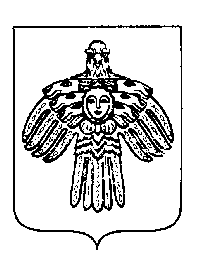 «ПЕЧОРА»МУНИЦИПАЛЬНÖЙ  РАЙОНСААДМИНИСТРАЦИЯ«ПЕЧОРА»МУНИЦИПАЛЬНÖЙ  РАЙОНСААДМИНИСТРАЦИЯПОСТАНОВЛЕНИЕ ШУÖМПОСТАНОВЛЕНИЕ ШУÖМПОСТАНОВЛЕНИЕ ШУÖМПОСТАНОВЛЕНИЕ ШУÖМ« 05 »  сентября  2017 г.г. Печора,  Республика Коми                                     № 1107                                                  № 1107             О внесении изменений в постановление администрации муниципального района «Печора» от 06.02.2017 г. № 96 О внесении изменений в постановление администрации муниципального района «Печора» от 06.02.2017 г. № 96 О внесении изменений в постановление администрации муниципального района «Печора» от 06.02.2017 г. № 96 